Scatter Graphs-QuestionsKey Stage 3: 2003 Paper 1 Level 5-71.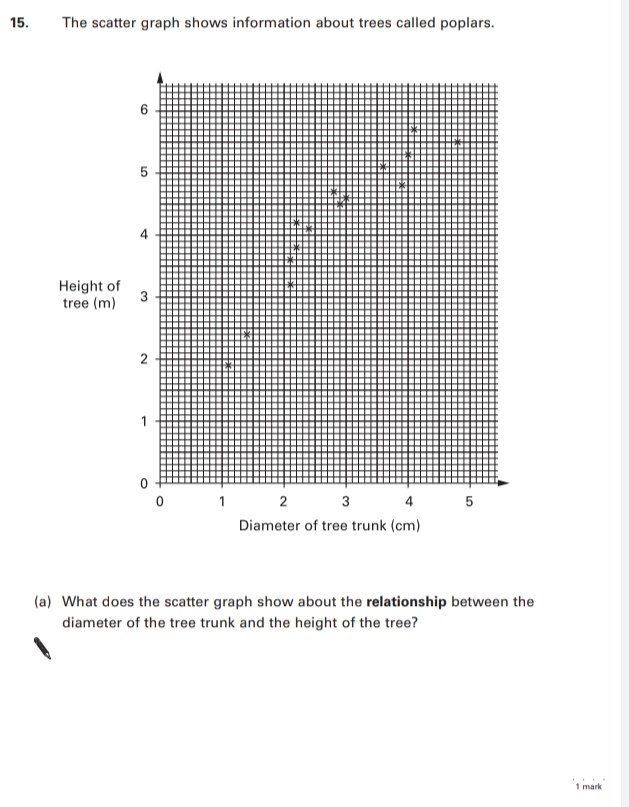 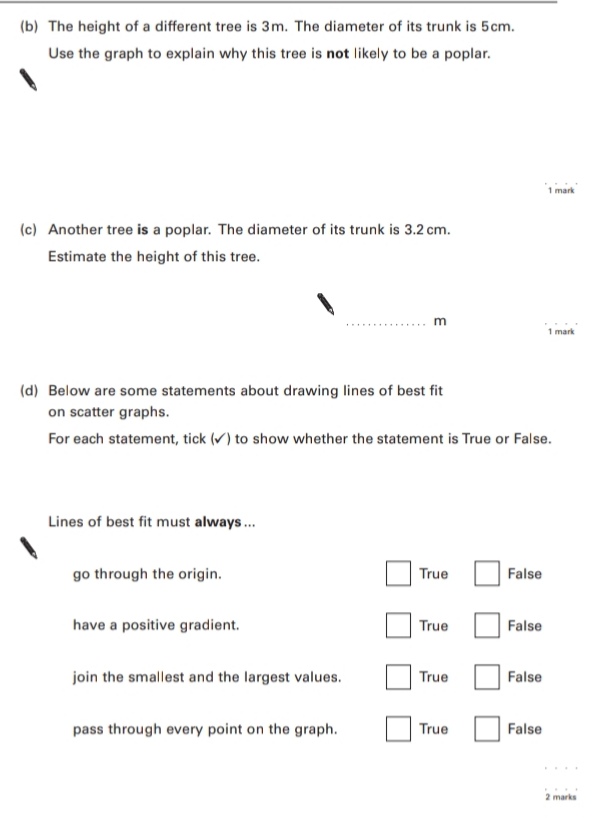 Key Stage 3: 2003 Paper 1 Level 6-82.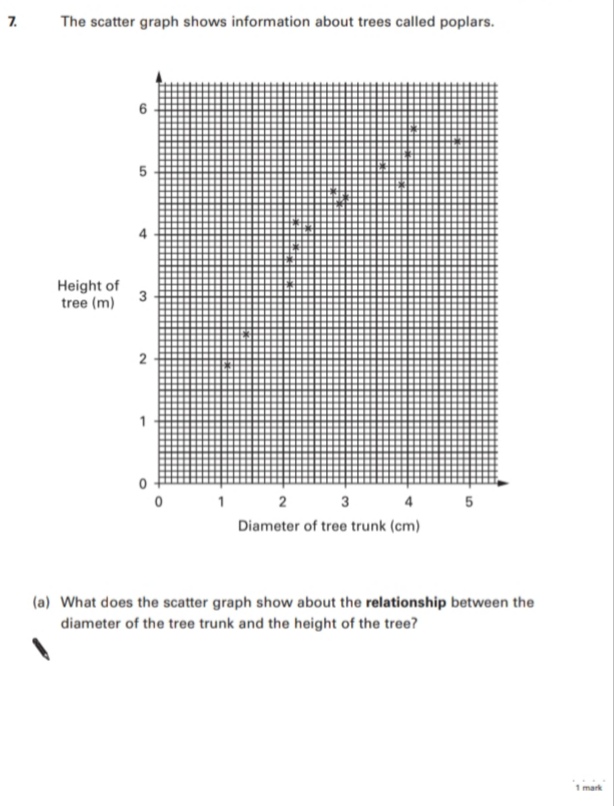 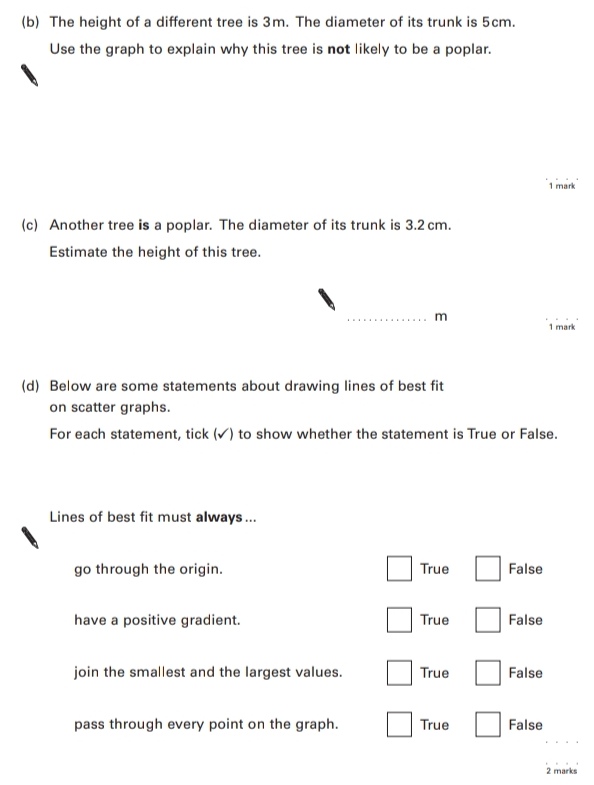 Key Stage 3: 2004 Paper 1 Level 5-73.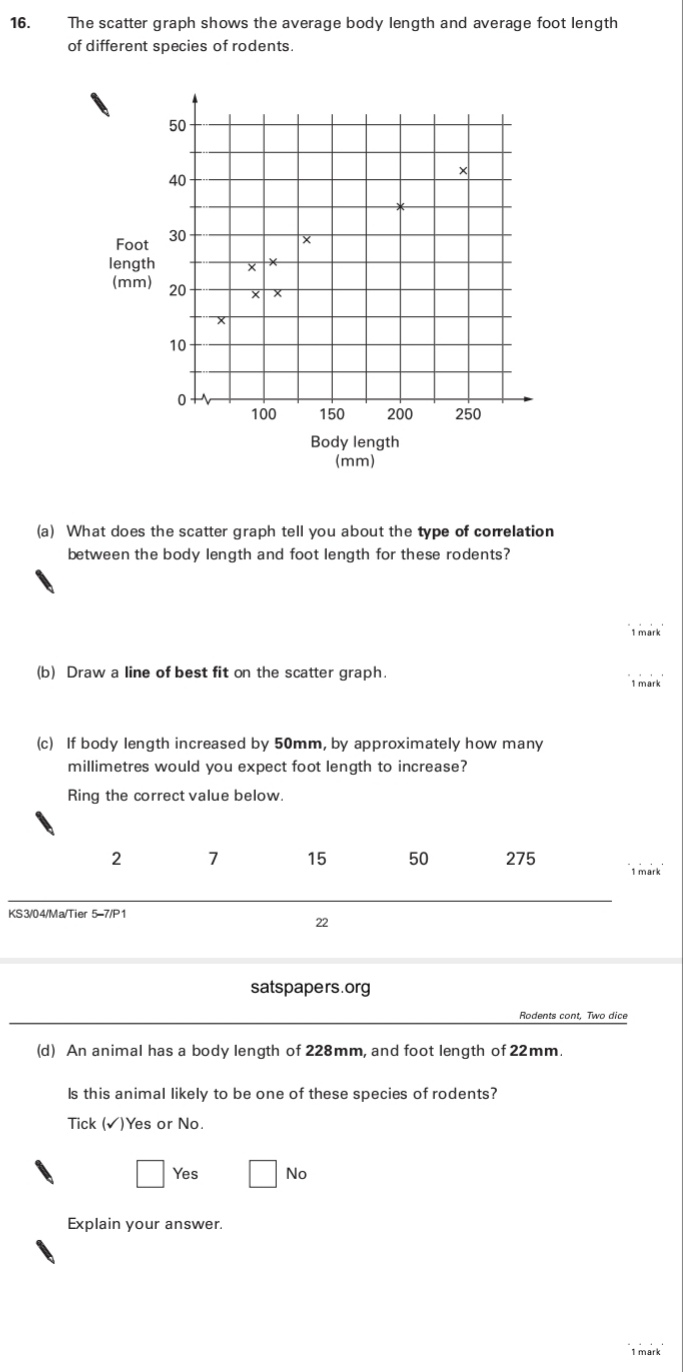 Key Stage 3: 2004 Paper 1 Level 6-84.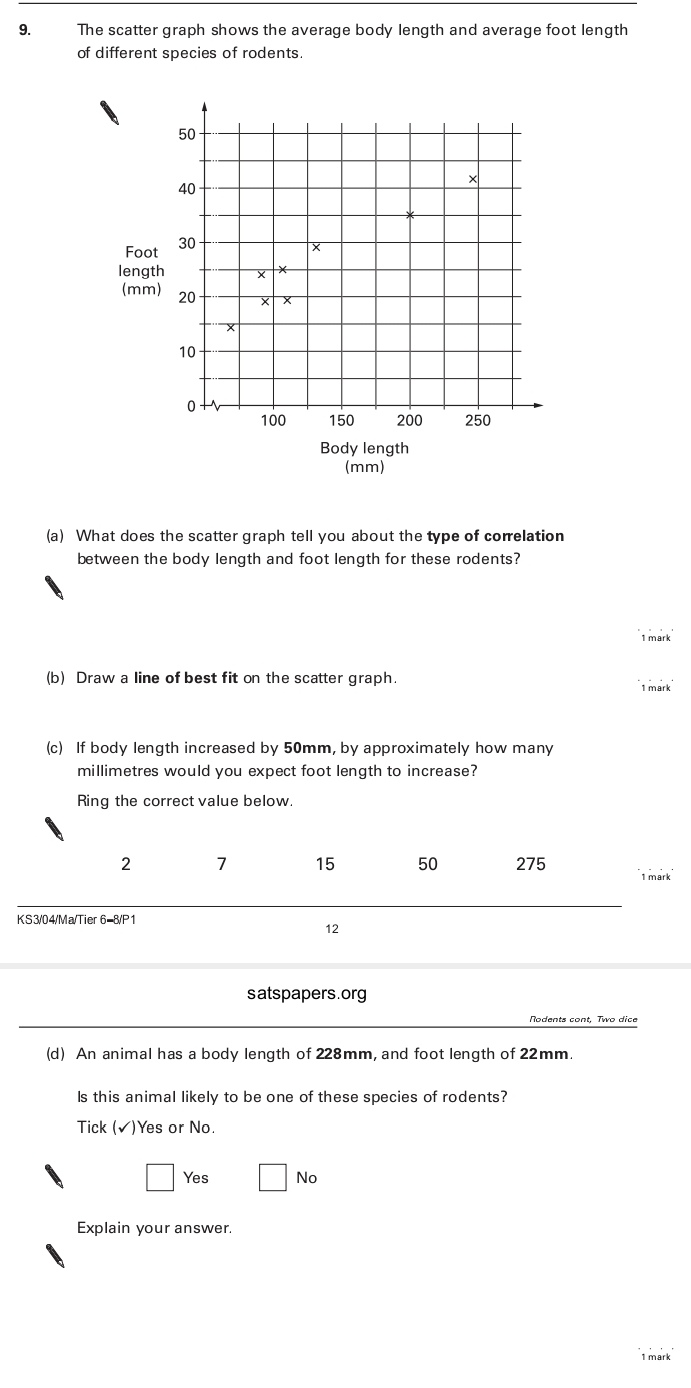 Key Stage 3: 2005 Paper 1 Level 5-75.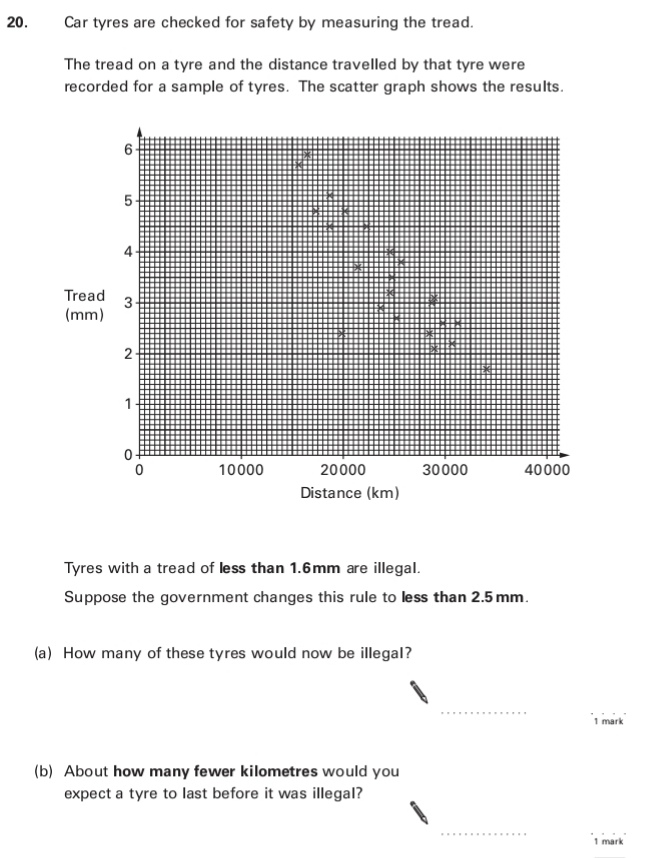 Key Stage 3: 2006 Paper 1 Level 5-76.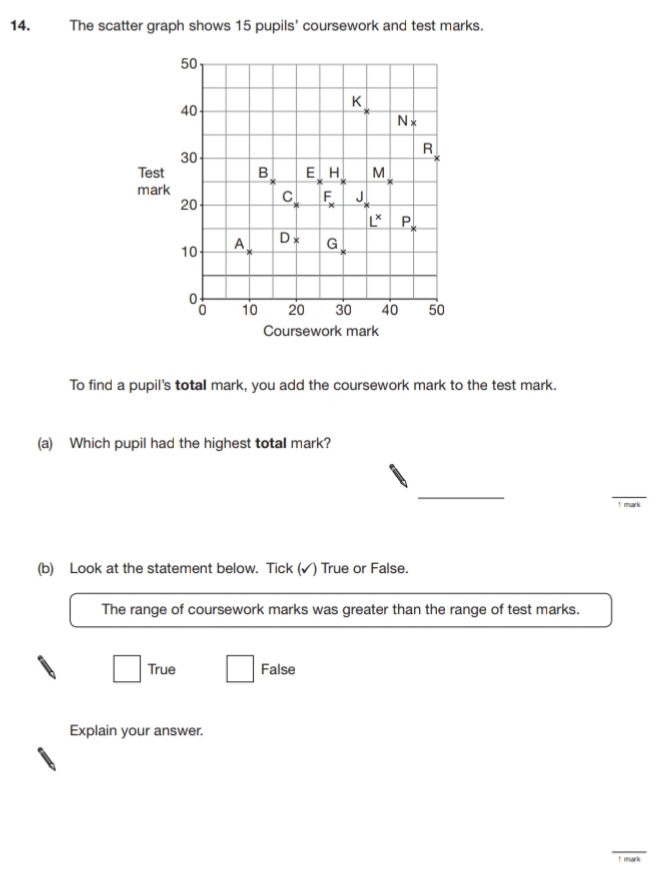 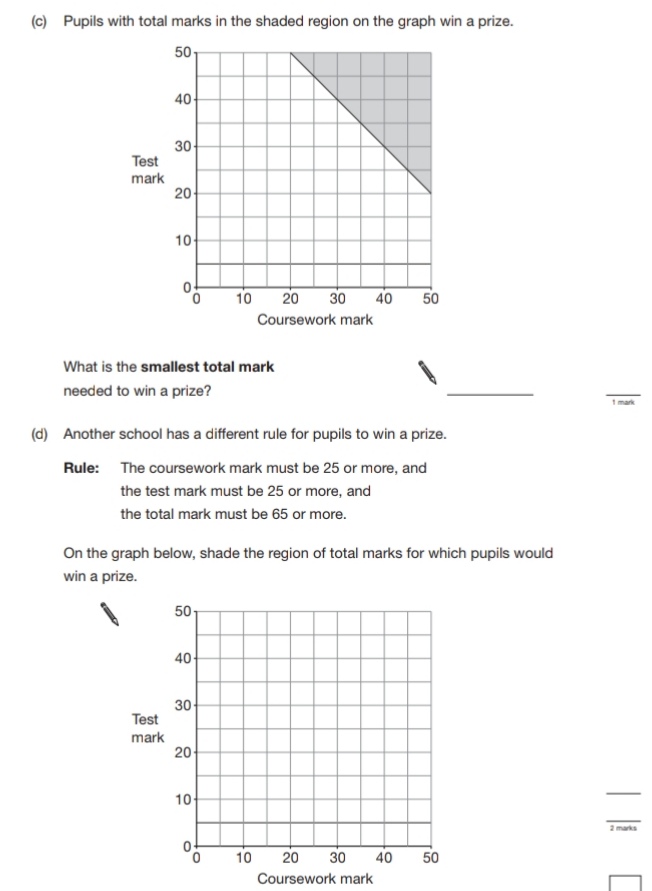 7.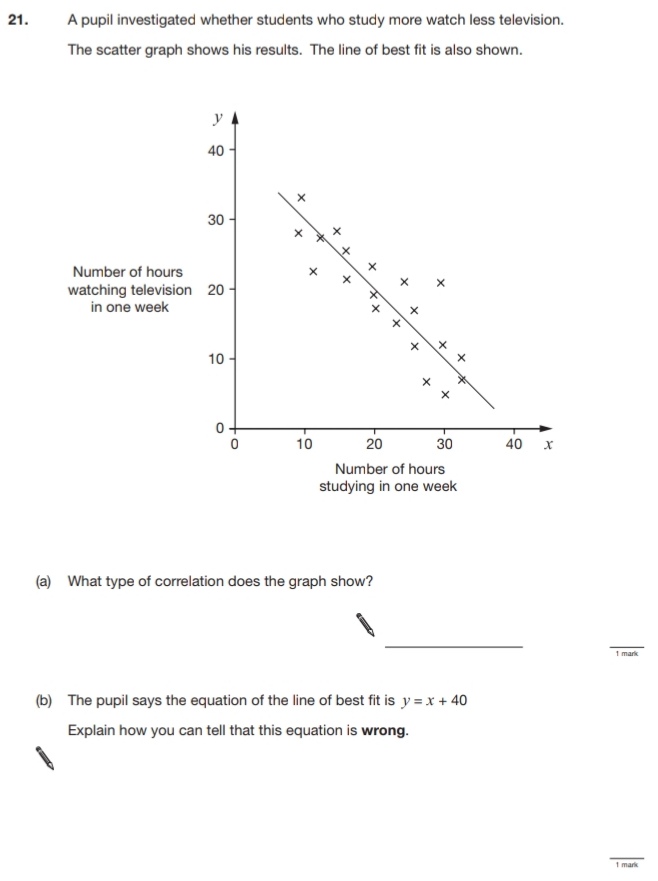 Key Stage 3: 2006 Paper 1 Level 6-88.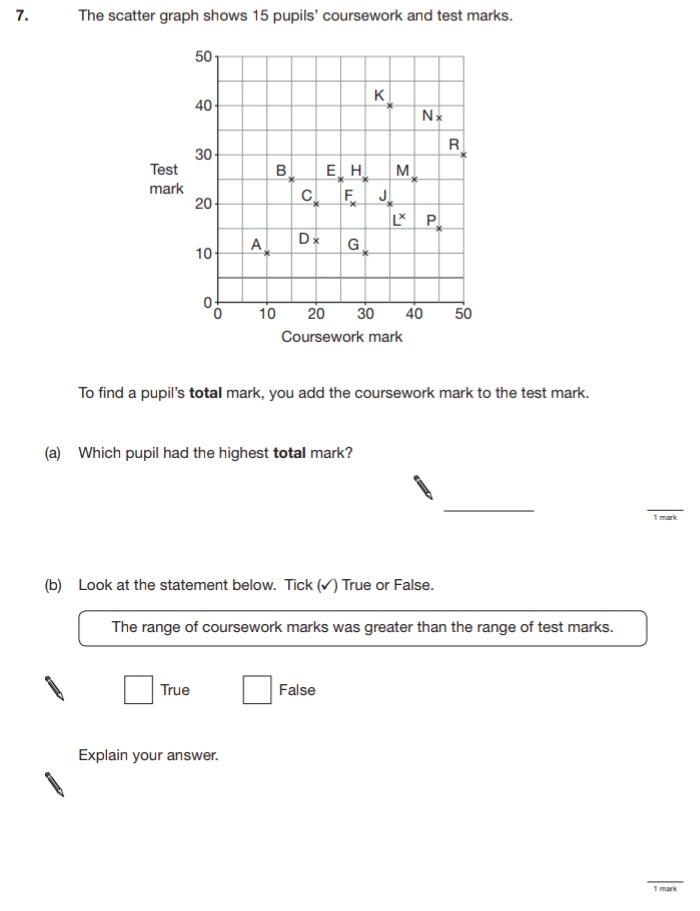 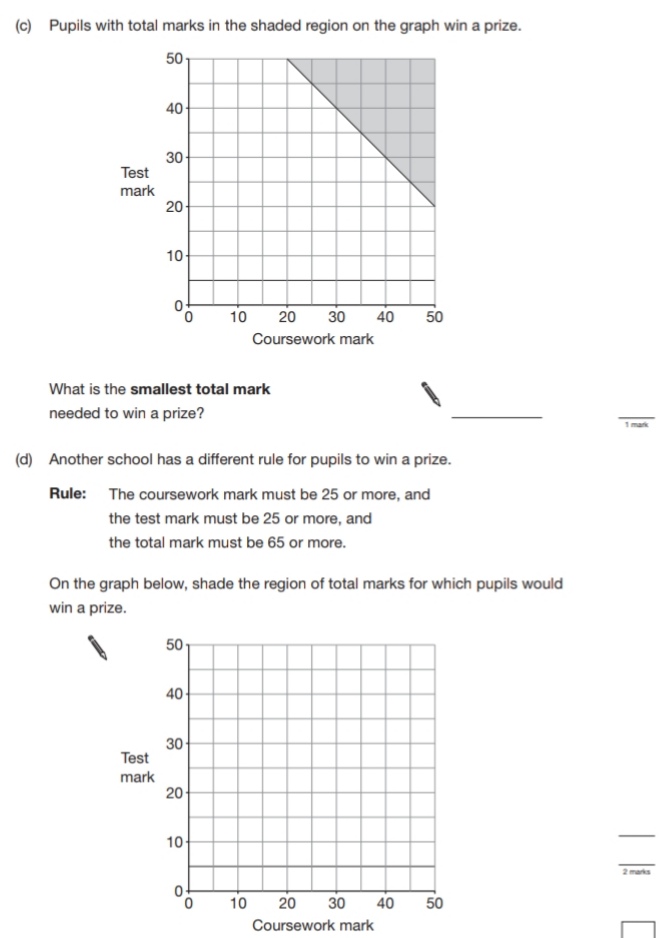 9.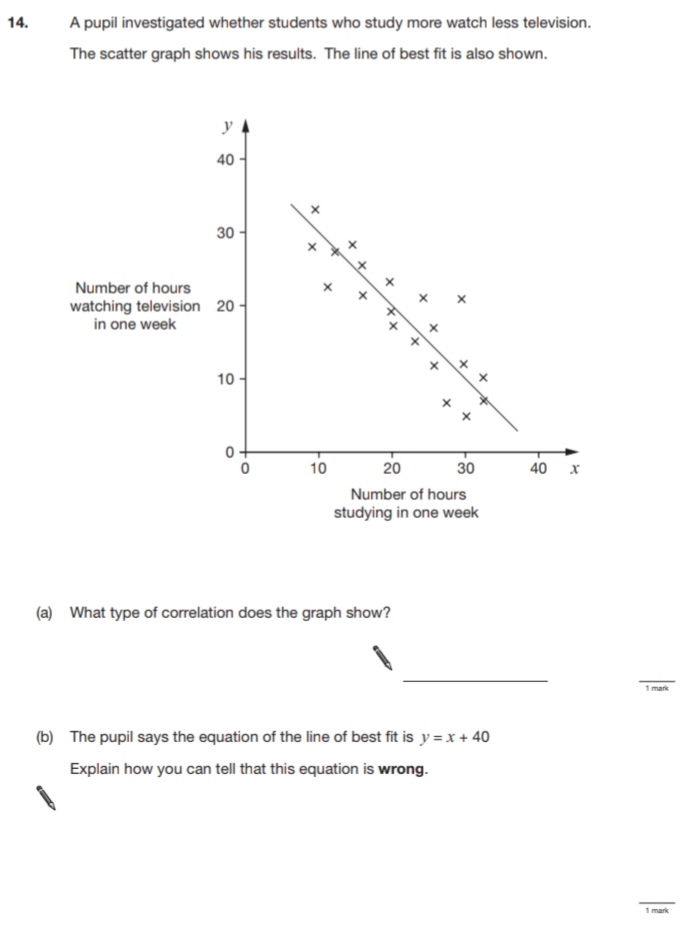 Key Stage 3: 2008 Paper 2 Level 5-710.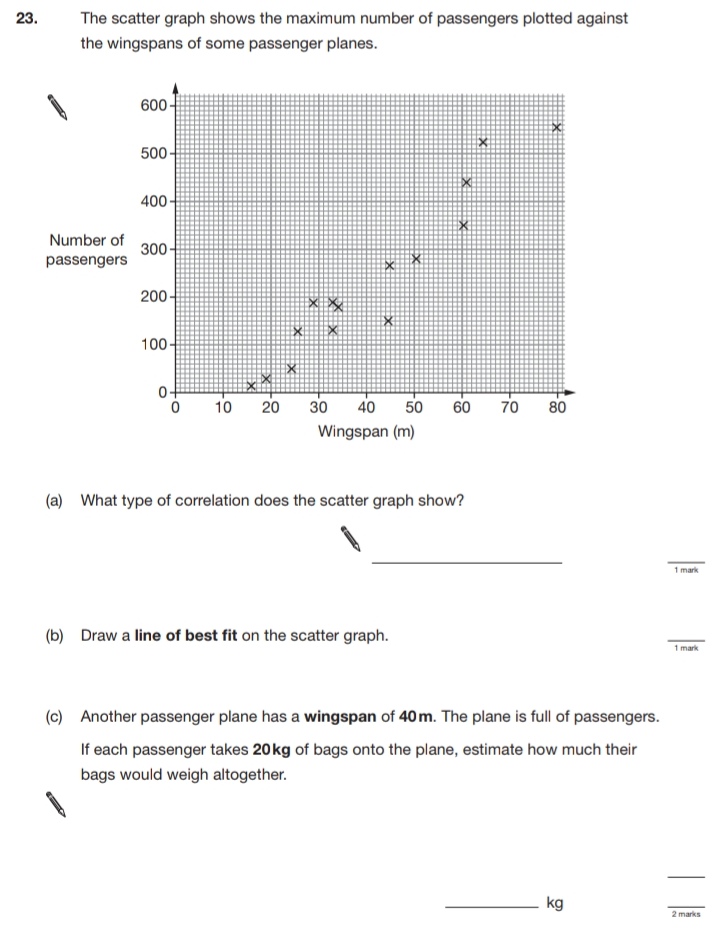 Key Stage 3: 2008 Paper 2 Level 6-811.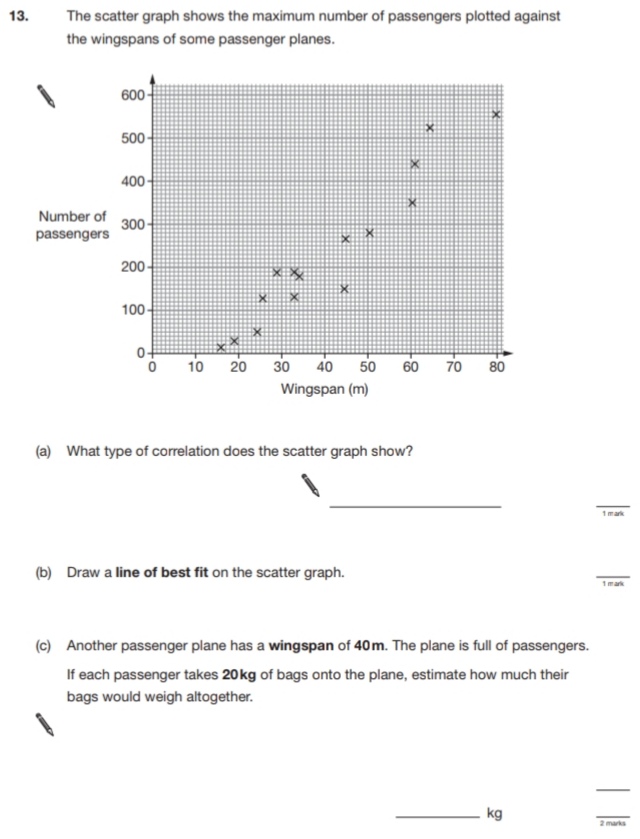 Key Stage 3: 2009 Paper 1 Level 5-712.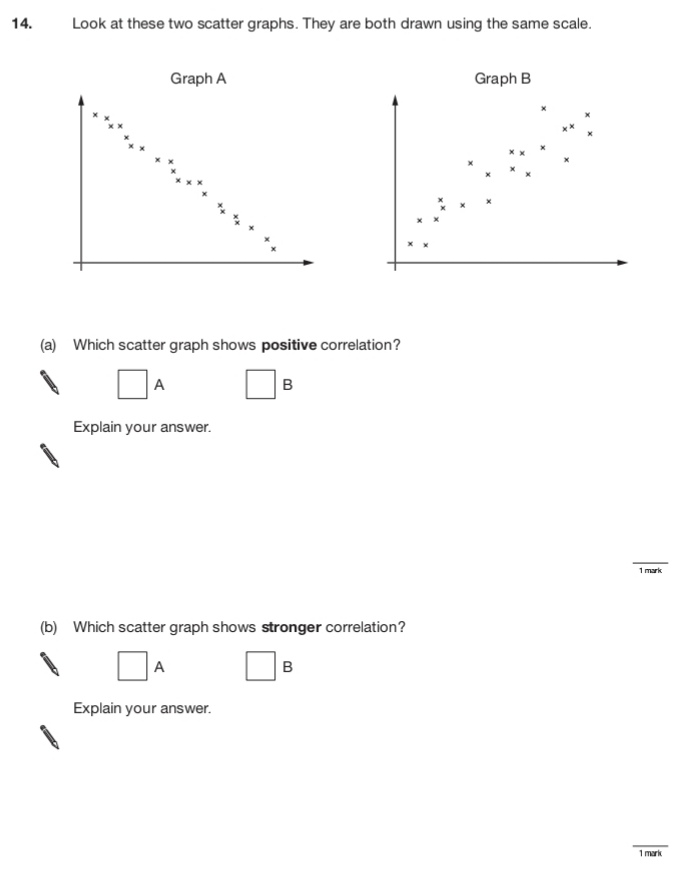 Key Stage 3: 2009 Paper 1 Level 6-813.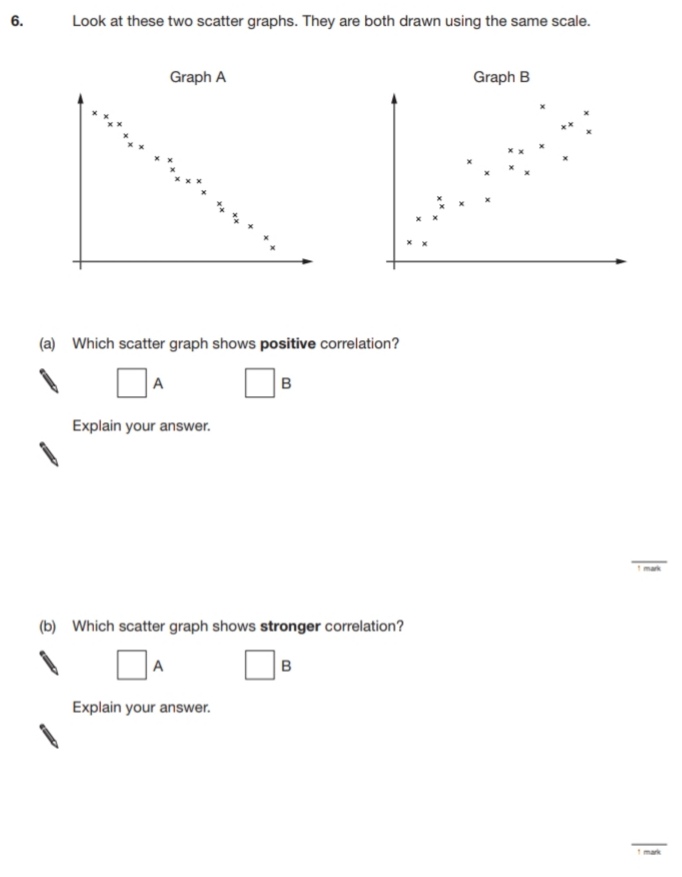 Key Stage 3: 2010 Paper 2 Level 5-714.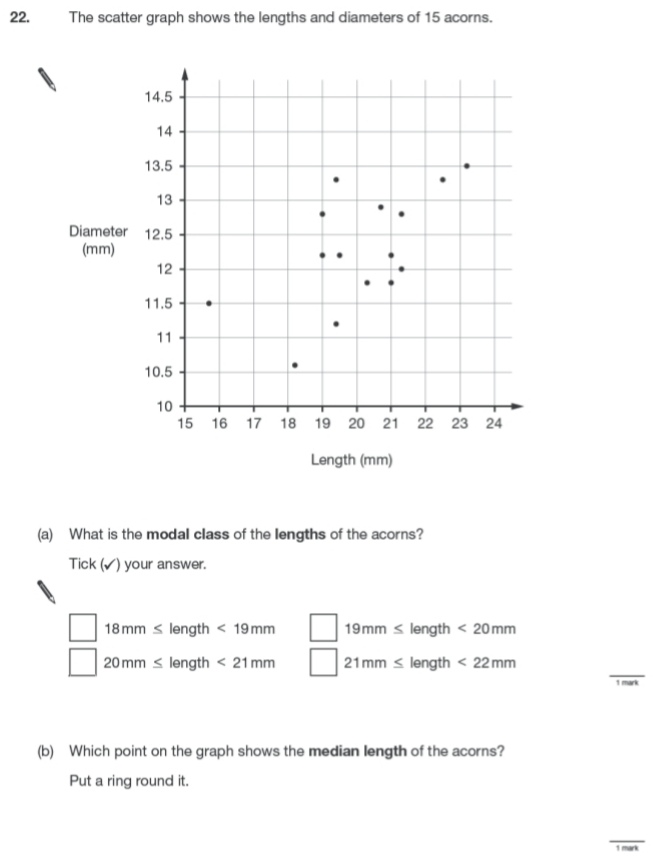 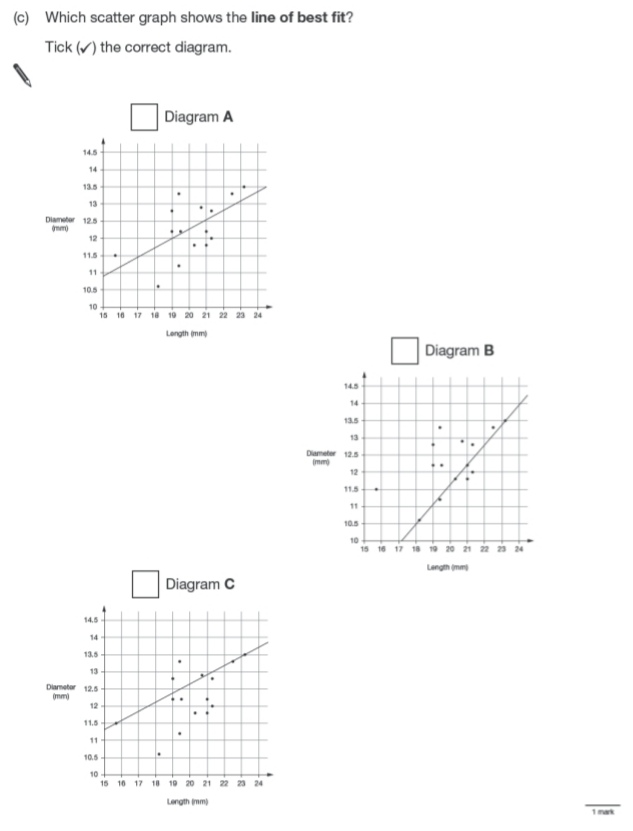 Key Stage 3: 2010 Paper 2 Level 6-815.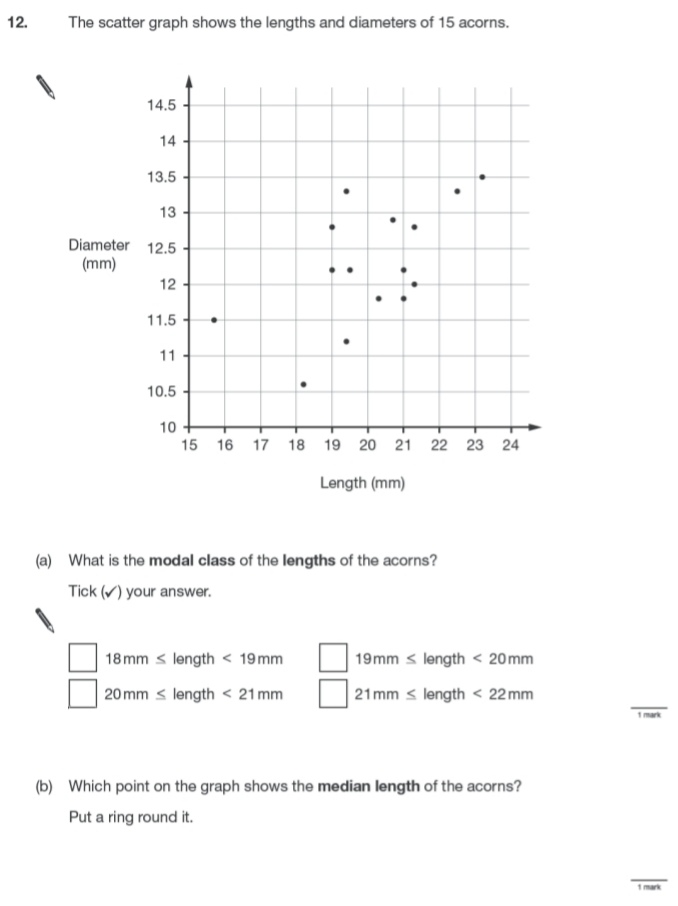 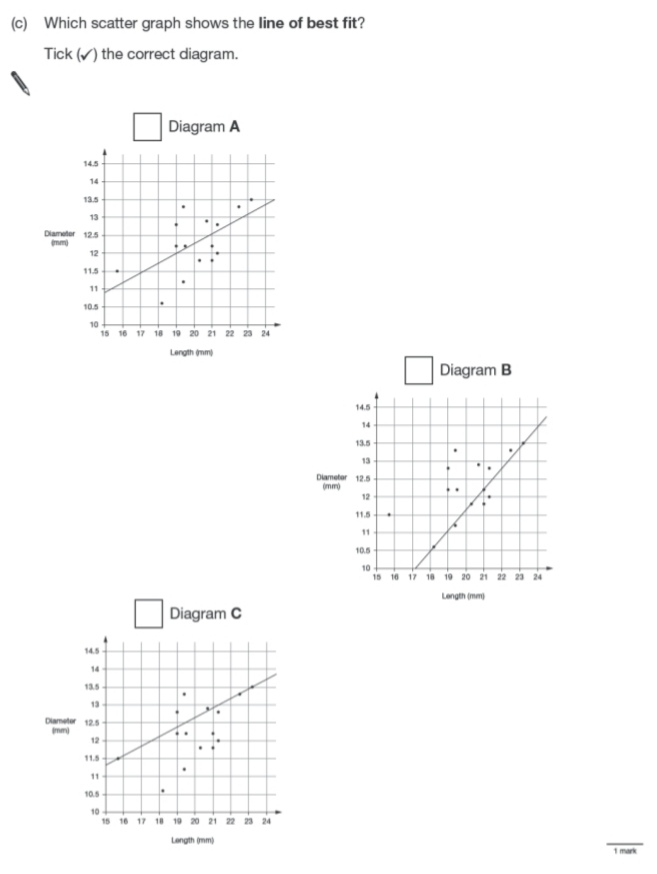 